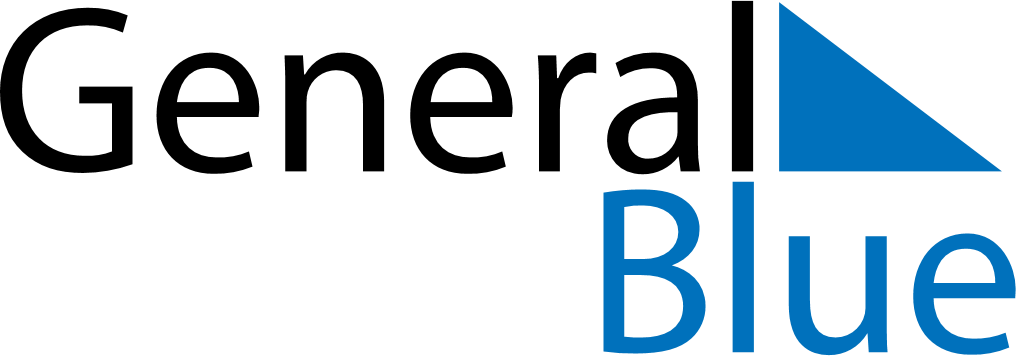 Equatorial Guinea 2018 HolidaysEquatorial Guinea 2018 HolidaysDATENAME OF HOLIDAYJanuary 1, 2018MondayNew Year’s DayMarch 30, 2018FridayGood FridayMay 1, 2018TuesdayLabour DayMay 31, 2018ThursdayCorpus ChristiJune 5, 2018TuesdayPresident’s DayAugust 3, 2018FridayArmed Forces DayAugust 15, 2018WednesdayConstitution DayOctober 12, 2018FridayIndependence DayDecember 8, 2018SaturdayImmaculate ConceptionDecember 25, 2018TuesdayChristmas Day